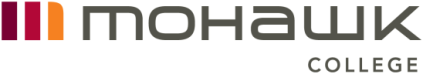 Dual Credit Student Application Form 2016-2017Student Information (Please Print Clearly): Surname: 					             First Name: 						Mailing Address:  								      Apartment/Unit #:City: ____________________________________ 				Postal Code: 				                DOB (Day-Mon-Year):           					OEN # (REQUIRED): 						        Telephone #: (      )				Cell Phone #: (      ) 			              School: 								Please provide a brief explanation of why you are applying to a Mohawk Dual Credit program:Semester 1 (September – December 2016):  Morning Mohawk Bridge: Developmental Psychology and Environmental SustainabilityAfternoon Mohawk Bridge: Developmental Psychology and Environmental SustainabilityAfternoon Bridge (Healthcare Focus): Contemporary Health Issues and Psychology Media & Entertainment Dual Credit: Journalism and TV  (Afternoons)Semester 2 (February – June 2017): Media & Entertainment Dual Credit: Courses TBD (Mornings)Trades, Engineering & Design (formerly known as Tech Bridge) (Mornings)Please indicate the highest level of secondary math you will have completed by January 2016   ________________Morning Mohawk Bridge: Two General Education classes: Courses TBD Afternoon Mohawk Bridge: Two General Education classes: Courses TBDWelding and Math (Stoney Creek Campus)  (Mornings)Manufacturing and Math (Stoney Creek Campus) (Mornings)I hereby provide my consent to Mohawk College to release information about my educational history, including my marks, to the Coordinator of the Dual Credit programs at Mohawk College as well as to the appropriate School Board for the purpose of fulfilling the requirements for the Dual Credit Program. Name of Student (please print)                                                                                              Signature of Student                                                    Signature of Parent/Guardian (if under 18)                                                                              Date (Day-Mon-Year) 